4th July 2024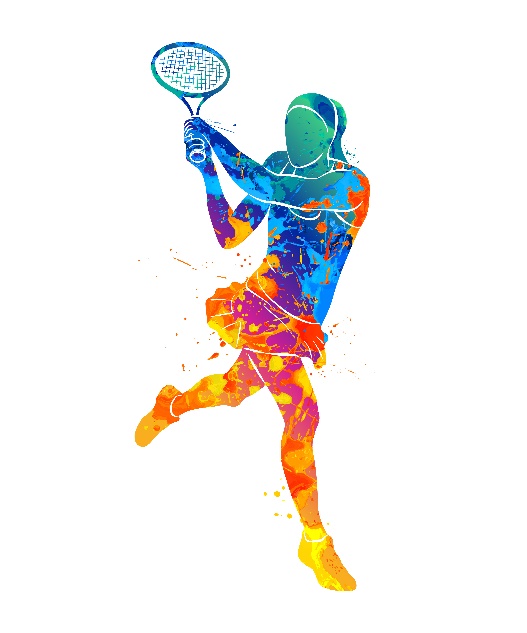 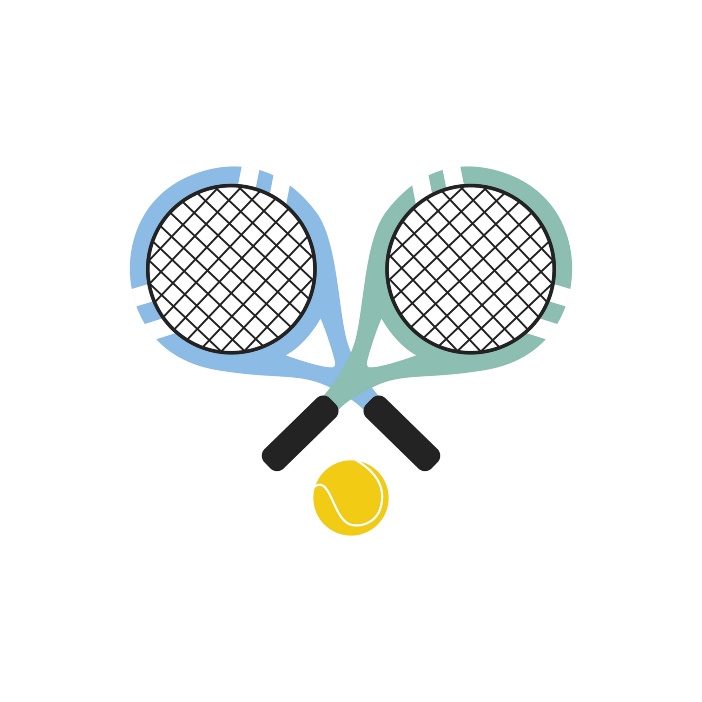 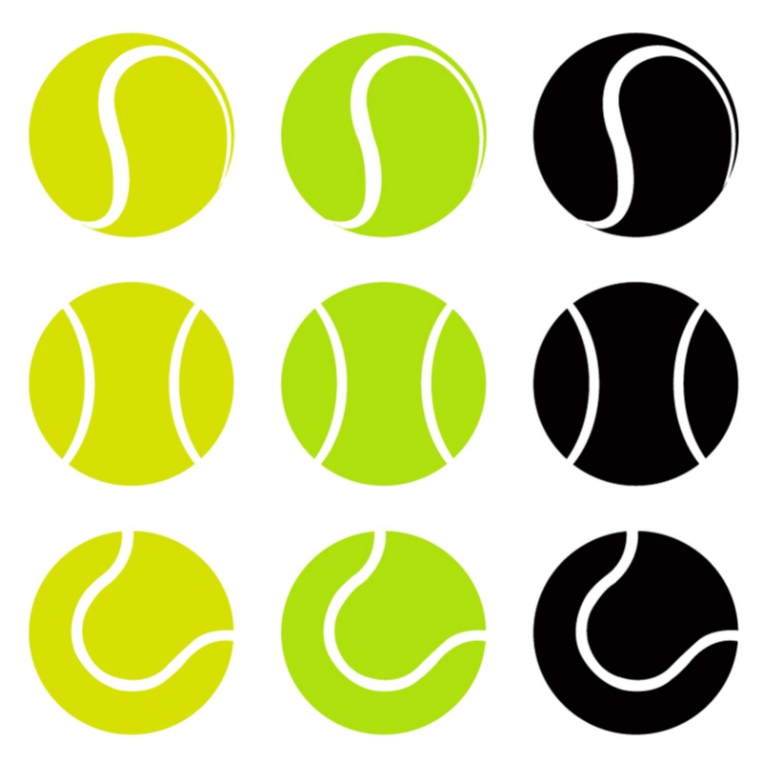 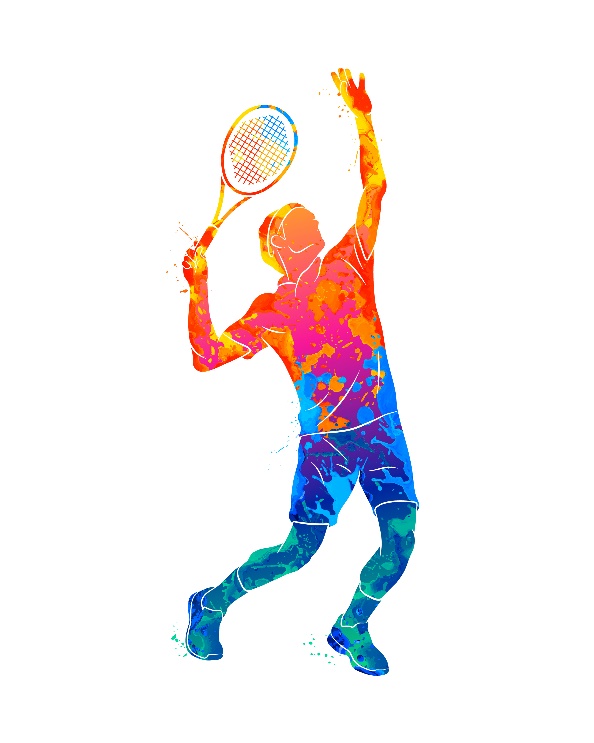 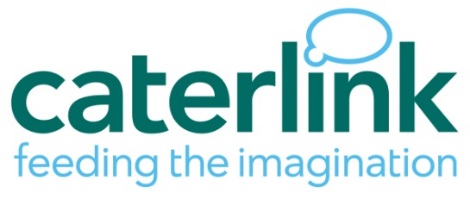 